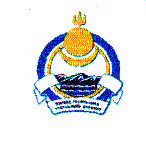 Администрация Муниципального образованиясельского поселения «Загустайское»  Селенгинского района Республики Бурятия 671182, Республика Бурятия ,Селенгинский  район, улус Тохой, ул.Ленина, 27Телефон/факс (  8  30145 )  98-1-66, 98-2-07. E-mail: zagustaiskoe@mail.ruИсх.265от 12.12.2023г.                                                 Информация о кандидатах на должность                                                      Главы МО СП  «Загустайское»Глава администрации                                          Н.В Раднажапова№Ф.И.О кандидатаДата и место рожденияМесто работы, должность1Доржиев Бимба Кимович28.07.1962г. с.ТохойСеленгинского р.Бурятской АССРМБУ Спортивная школа олимпийского резерва г.Гусиноозерска, тренер2Цындуев Чингис Владимирович12.07.1975г. с.Тохой Селенгинского р. Бурятской АССРпенсионер